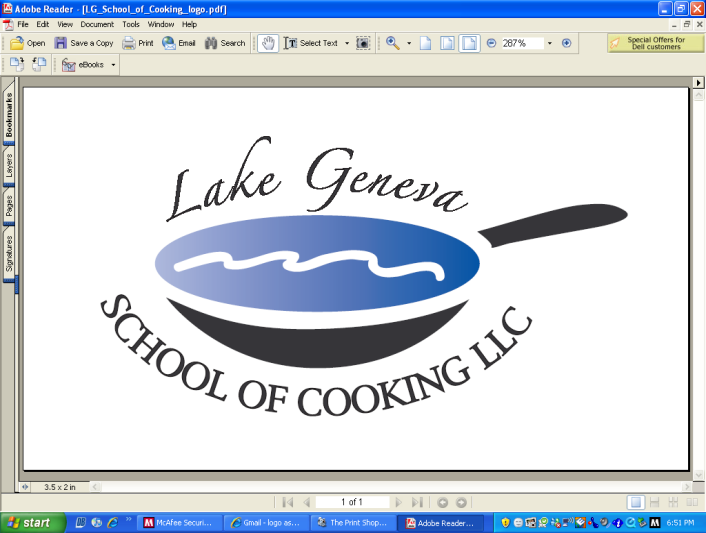 Grilled Asparagus with ProsciuttoINGREDIENTS:24 asparagus spears12 slices of Prosciutto, 8-inch slices2 cloves garlic, finely minced2 Tbsp extra virgin olive oilBlack pepper, freshly ground1 Tbsp of extra virgin olive oil1 tsp of fresh herbs, chopped(parsley, thyme, and oregano)½ loaf baguette bread8 hearts of romaine leaves4 cups romaine, chiffonadeChef John’s Signature Seasoning, to taste½ cup Gorgonzola cheese, crumbled3 Tbsp of extra virgin olive oil1 Tbsp of Aged BalsamicPREPARATION:Preheat oven to 350ºF.Cut tough stem off. Peel ends 4- to 4½ inches up stalk.Cut Prosciutto slices in half or 4-inch pieces. Wrap one 4-inch piece of Prosciutto around each asparagus spear.Add minced garlic with 1 Tbsp of EVOO and brush each spear with EVOO mixture, making sure to coat tips well. Season with black pepper.Preheat grill to medium-high heat. Place asparagus onto grill and cook for 2-3 minutes, turning occasionally. Remove from heat.Cut or tear bread into small cubes. Toss with 1 Tbsp EVOO, Chef John’s Signature Seasoning, and 1 tsp assorted fresh herbs. Toast in oven for 12 minutes or until golden brown.Season romaine lettuce hearts and romaine chiffonade with 3 Tbsp EVOO, 1 Tbsp Aged Balsamic, and Chef John’s Signature Seasoning.Place romaine on plate and top with grilled asparagus, crumbled Gorgonzola, and croutons.